Shop Mobility Saturday Assistant – 5/GC/19/239 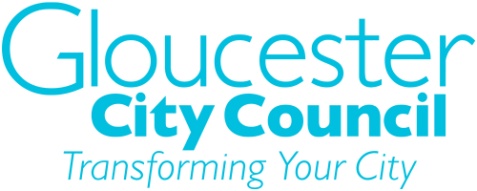 Part Time, Permanent
7.24 hours per week (Saturdays only)
£17,173 - £17,972 pro rata (£3,434 - £3,594)Gloucester City Council is seeking an engaging person to support the delivery of the Gloucester Shop mobility service, which offers daily hire of mobility scooters, wheelchairs, other mobility equipment and a small bric-a-brac retail outlet. This rewarding role is an exciting opportunity for someone with a passion for great customer service to champion the Gloucester Shopmobility Services values. By putting your customers, team and community first, you will make a real difference to the service and the many people we support.About you: With a good basic standard of education, you will have excellent customer care skills and preferably experience of working with residents or with people who have mobility needs. You will need to be able to work within a demand led service accessed by members of the public, this may mean that it is very busy at some times and quieter at others so you need to be able to manage your workload within this environment. You will effectively contribute to the day to day running of our Shopmobility Service with the aim of achieving optimum revenue and ensuring the delivery of a friendly, welcoming and reliable Shopmobility Service to disabled and older people across the city of Gloucester.For an informal discussion about the role or if you have any questions, please contact Ellie Smith, Visitor Experience Team Leader, on 01452 396577 Closing date: Wednesday 24th April Interviews week commencing: 29th April 